Тема : «Домик для друзей»Цель: воспитание духовно-нравственных ценностей через сказку.Задачи:формировать певческие навыки, дыхательный и артикуляционный аппарат;продолжить формирование чувство ритма и слуха;развивать ассоциативное мышление;воспитывать в детях доброту, благородные стремления;способствовать формированию нравственно-здоровой личности ребенка;создать условия для эмоционально-психологического раскрепощения детей во время занятия.Вид занятия: занятие-сказка.Форма организации: групповое занятие.Оборудование и реквизит: фортепиано,   флеш-карта, игрушка – зайка, лисичка, лягушка, медвежонок .Музыкальный материал: П.И.Чайковский «Зима» Песня «Лягушка»Ход занятия:Организационный момент. Дети заходят в музыкальный зал под музыку П.И.Чайковского.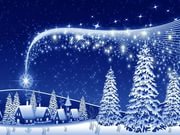 -Дети, какая чудесная   звучит музыка . Её приятно слушать.- А какая она ? Какими   словами можно о ней рассказать?- Она   нежная, ласковая, плавная. -Что хотелось бы под эту музыку исполнить?- Вальс.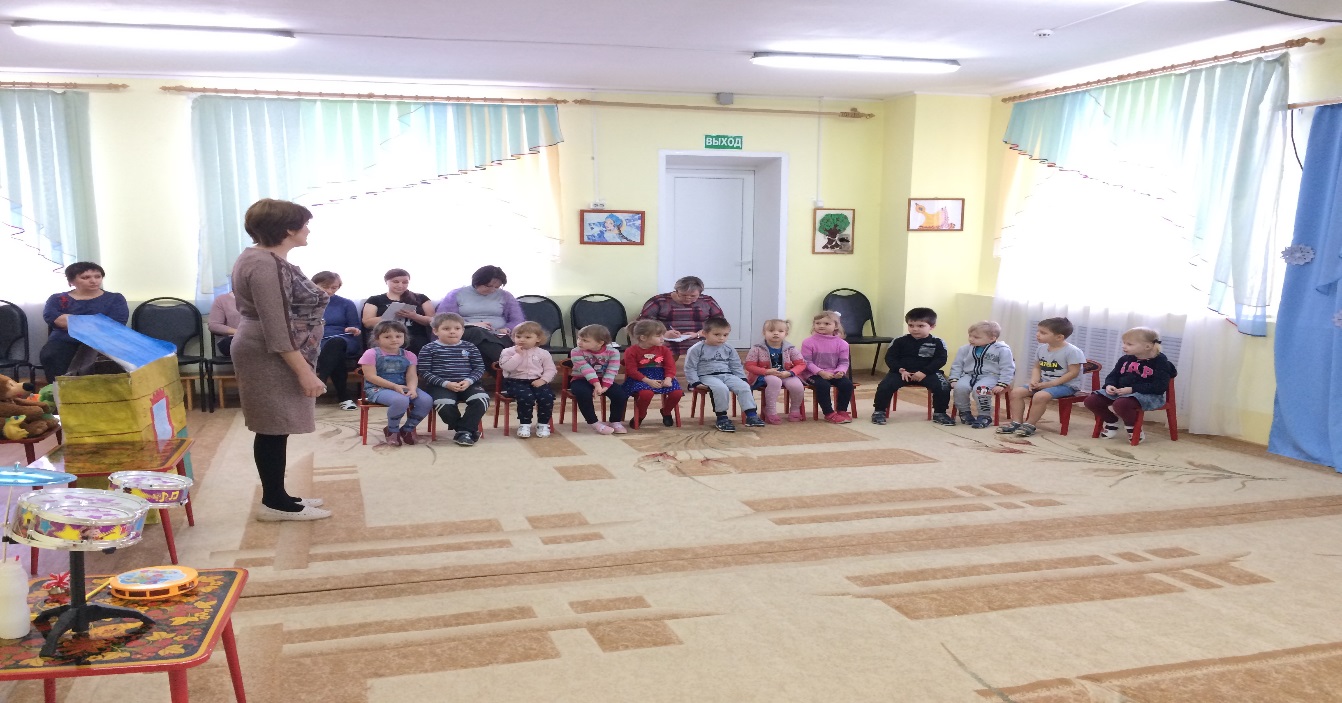 Это произведение написал русский композитор П.И.Чайковский . В своей музыке он хотел отобразить красоту зимней природы. Зимой очень красиво танцуют снежинки. Попробуем потанцевать? 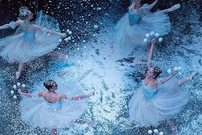 Дети под песню «Снежинки» исполняют танец.Скажите, зимой холодно или тепло?Холодно не только людям, но и животным . А вы  заметили у нас стоит домик. Постучимся и узнаем кто там. Дети подходят и стучат. 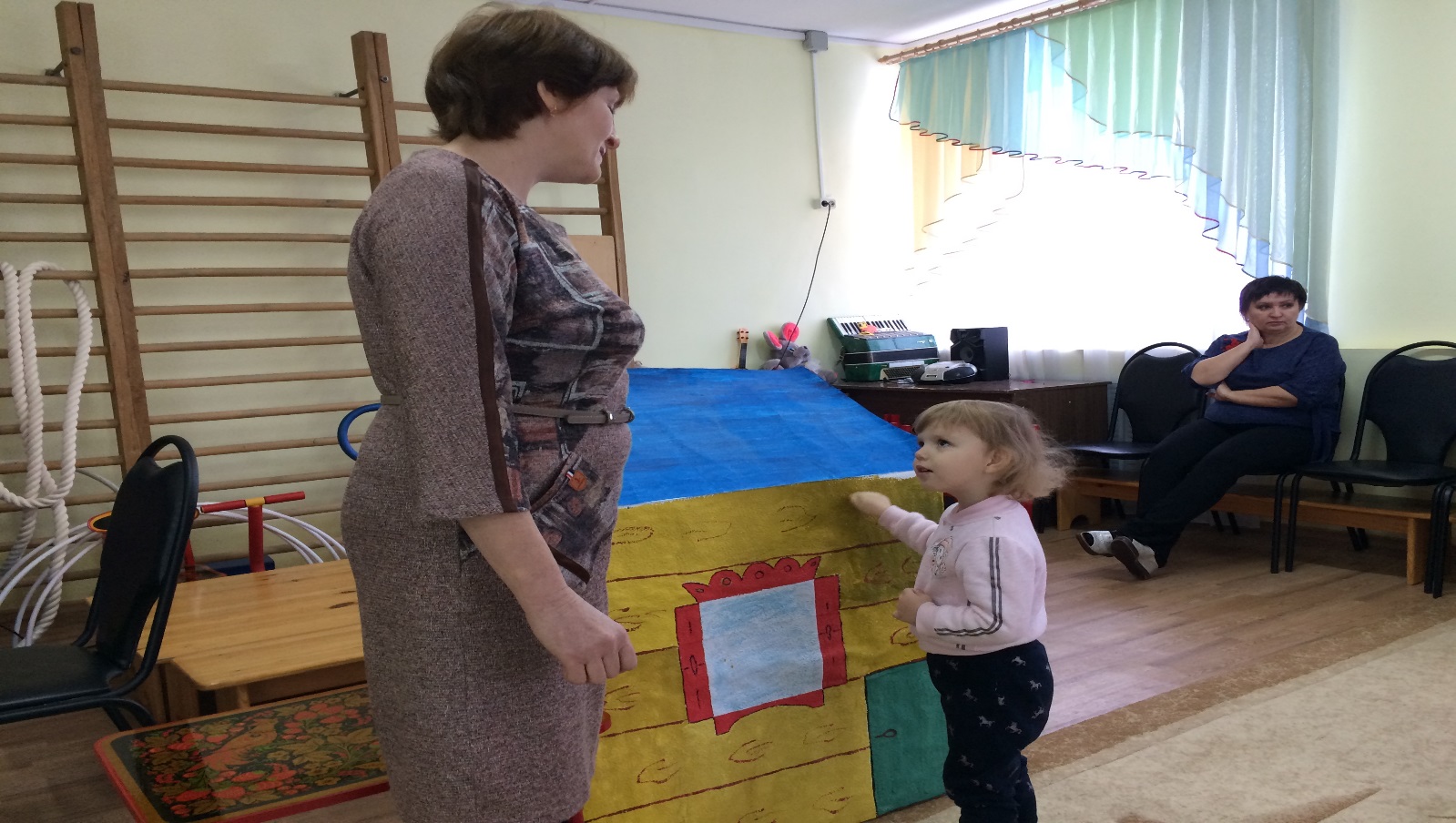 -Тук, тук. Тук. Кто там живёт?Это Зайка.  Ему холодно в лесу, вот он и решил построить такой домик. -Какой хороший домик у тебя получился , зайка.. -А вы, дети, можете себе построить такой домик? Попросим зайку показать, как он строил домик. Пальчиковая игра.. « Домик»Тук, тук молотком!Зайка строит новый дом!Крыша большая, вот такая! Окошки большие. Вот такие!Зайка стоит целый день! Зайке строить дом не лень!Позовёт он в дом гостей .Будет в доме веселей! Зайке поможем найти друзей, с которыми ему будет веселей. Позовём лошадку и отправимся в дорогу.Музыкально-двигательное упражнение.Но, лошадка, но, лошадка, поспеши.Едут, едут на лошадке Едут наши малыши.Веселей беги лошадка,Но, лошадка, побыстрей.
На дороге ровной , гладкойПовстречаем мы друзей.Как мы весело ехали, я даже устала  .Сядем и немного отдохнём.Самомассаж ног.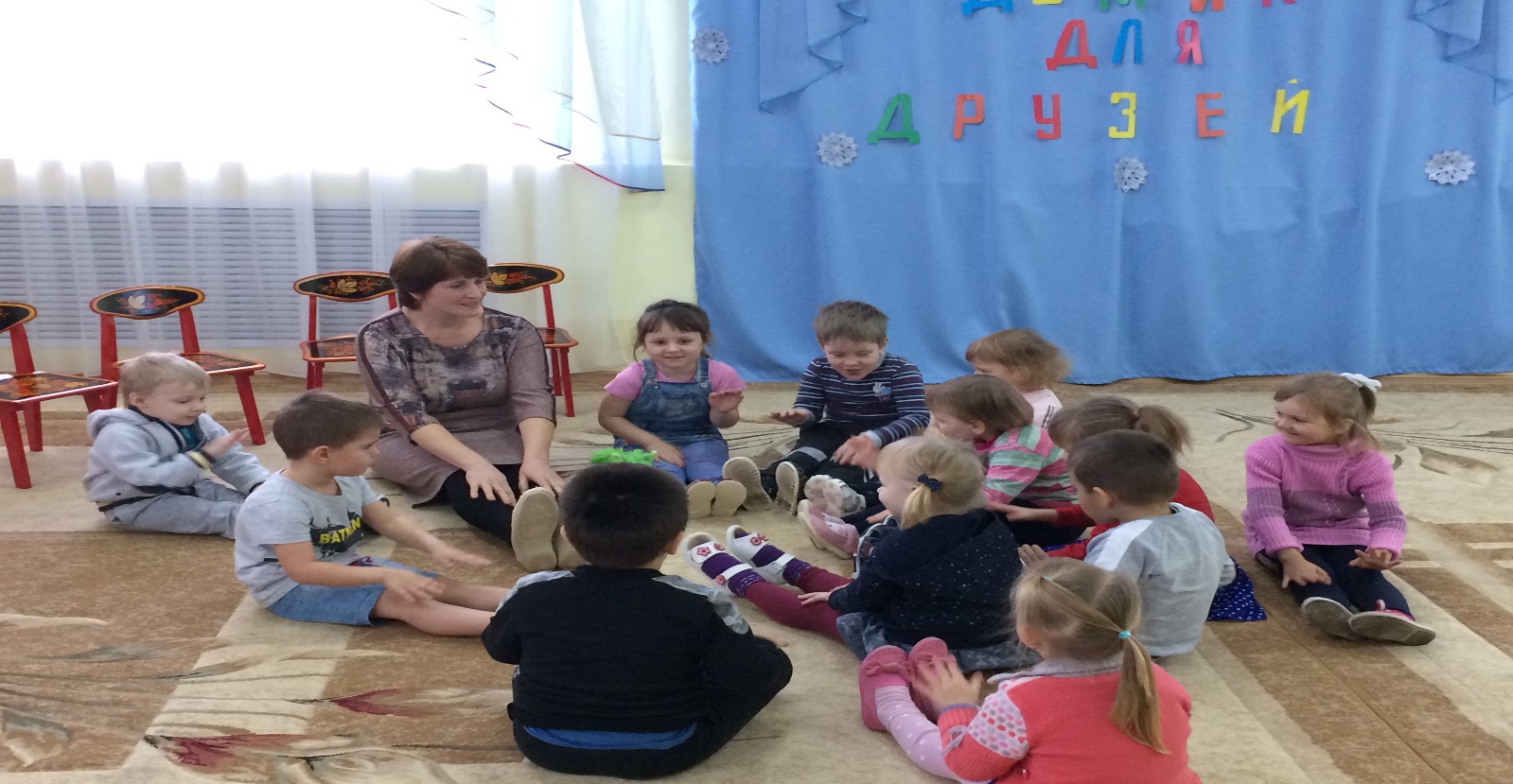 Мы ходили, мы бежали,Наши ноженьки устали.Сядем на дорожку, погладим наши ножки.Пошлёпаем ладошками,Пощиплем их немножко.Пальчиками постучим, кулачками постучим.Снова встанем- побежим.Я вижу, кто- то прыгает, хочет нас догнать. Да это же лягушка. Она, наверное, совсем замёрзла.Оздоровительное упражнение для верхних дыхательных путей.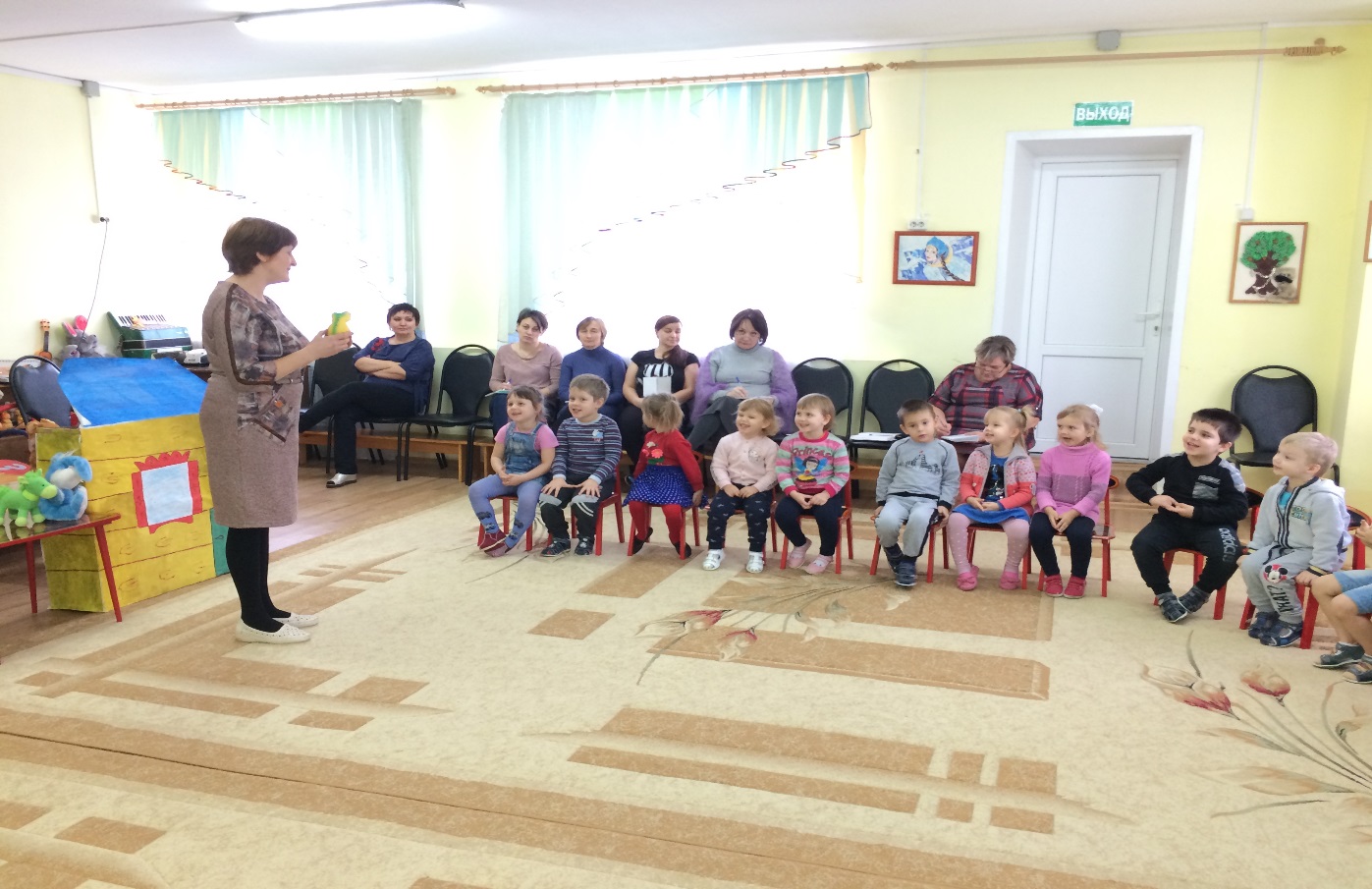 К нам лягушка прискакалаТито-тихо прошептала ква, ква.Услыхали комарыЗасмеялись хи, хи, хи.Мошки услыхали, громко зажжужали-ж-ж-жЛягушка не стерпелаГромко так запела-ква, ква, ква.Попросим зайку пустить к себе жить.Как надо попросить? Какие волшебные слова мы знаем?-Пусти , зайка, пожалуйста к себе в домик.Зайка - Заходи, пожалуйста ко мне, вместе веселее.Лягушка - Спасибо тебе ,зайка.А хочешь поиграть со мной в одну игру, которой я научилась у уточек, которые жили на моём пруду.Ритмические орнаменты.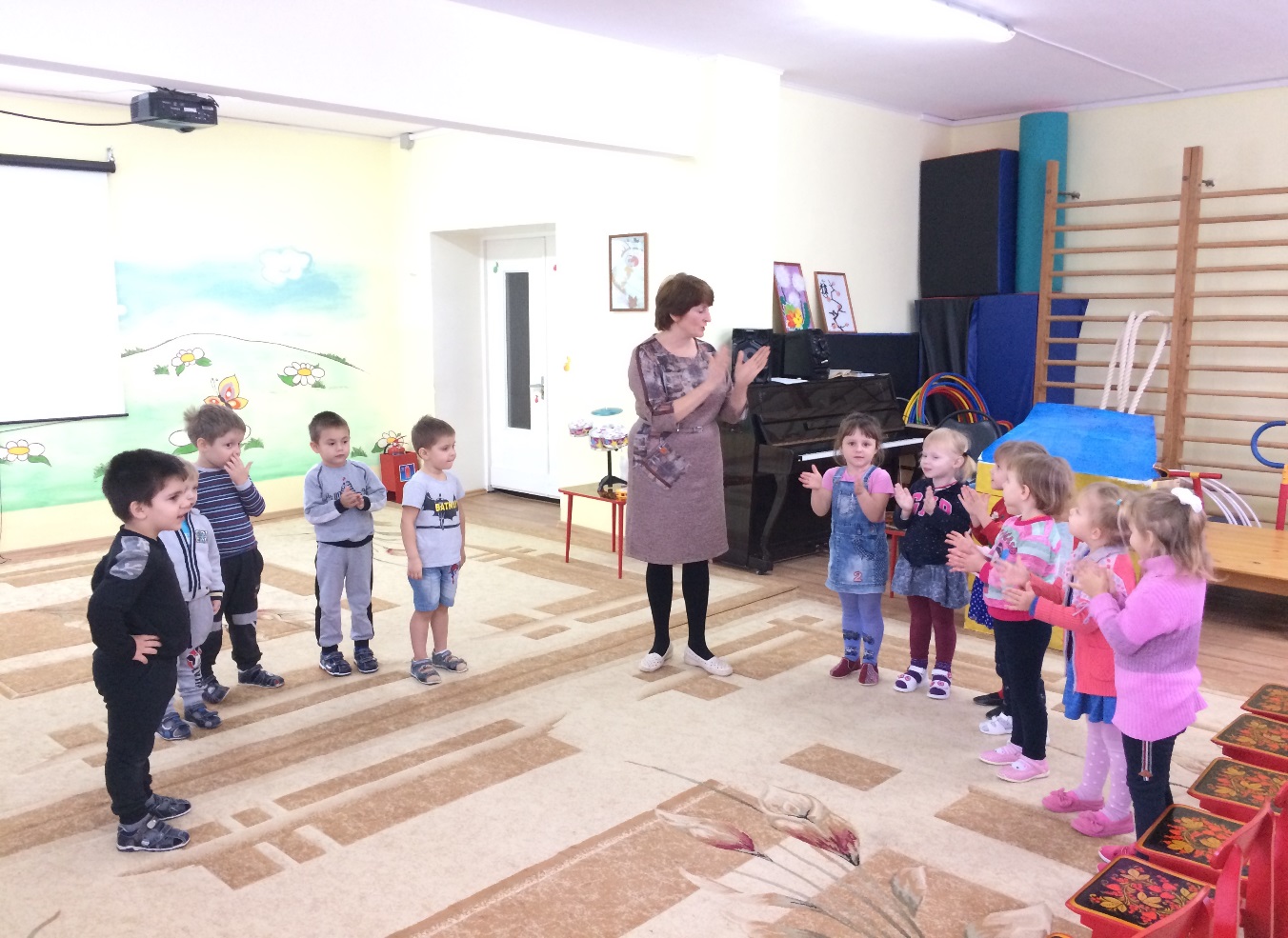 Дети делятся на две группы. Каждая группа детей выполняет свой ритмический рисунок.       Поблагодарим  лягушку за её игру с споём для неё песенку , ей будет очень приятно.Песня « Лягушка».Зелёная подружка-ква.ква,ква.Сидит в траве лягушка-ква.ква,ква.Она поёт для мошек-ква,ква, ква.И хлопает в ладошки-ква,кува,ква. Кто то опять бежит. Хвостиком шуршит.. ГЛУПАЯ  ЛИСИЧКА(4 мин 25 сек    10  шумов)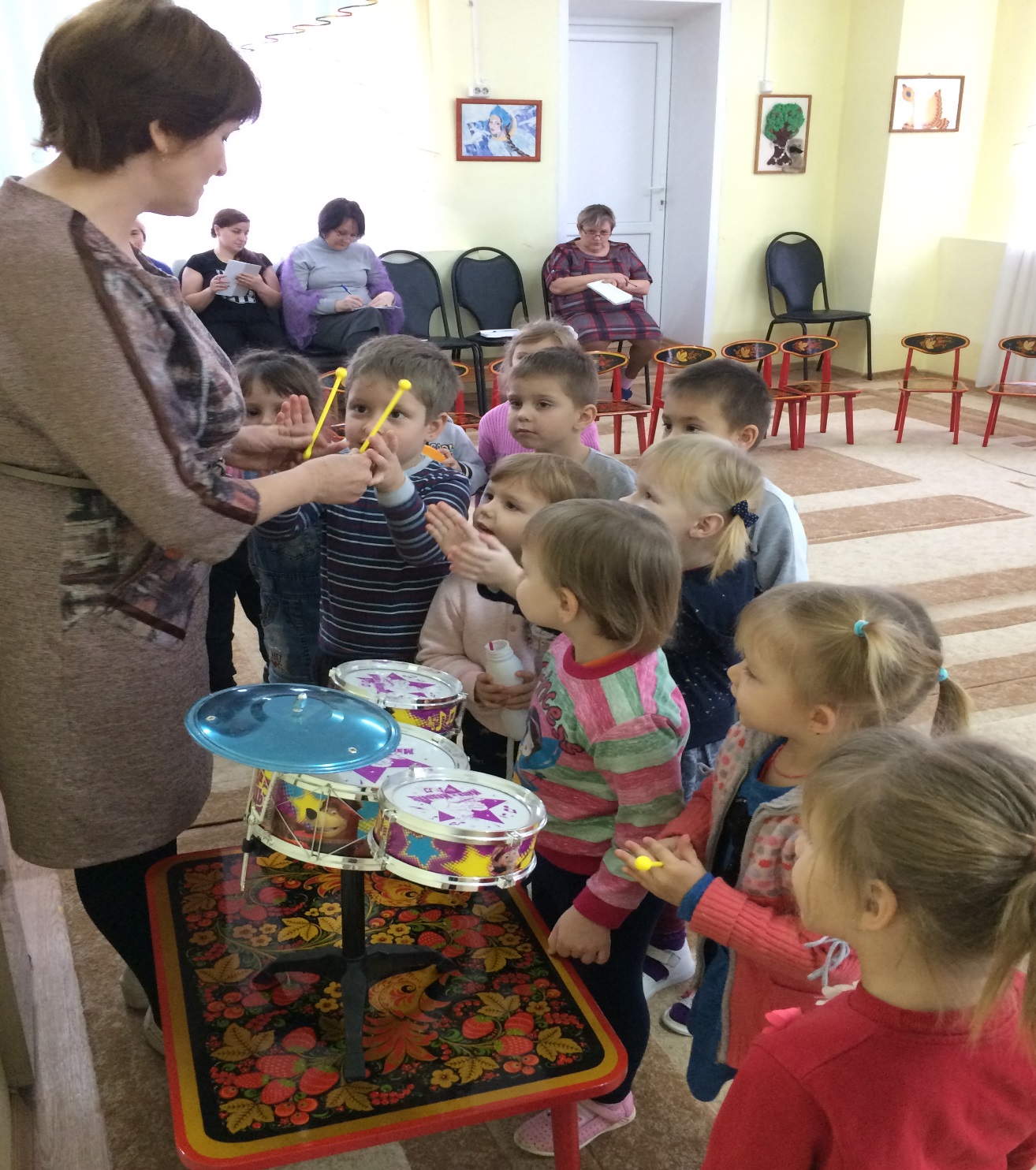 Бежала лисичка по лесу. Бежит – а  на веточке колокольчик висит и звенит.КОЛОКОЛЬЧИКГолосок  у тебя хороший, а сам ты плохой - сказала лисичка.Не возьму тебя! И побежала лисичка дальше.ЗВЕНЕТЬ КОЛОКОЛЬЧИКОМБежит  лисичка, бежит, а на земле бутылочка лежит и   гудит.ДУТЬ В БУТЫЛКУ-  Напугать меня хочет! – сказала лисичка.  А  я её  сейчас утоплю! Схватила лисичка бутылку и прибежала к речке.БАРАБАНИТЬ ПАЛЬЦАМИ Стала  лисичка бутылку топить, а  она булькает и тянет лисичку в воду.ДУТЬ ЧЕРЕЗ ТРУБКУ В ВОДУ?Еле выбралась лисичка из речки на берег и дальше побежала.КАСТАНЬЕТЫ??Бежит лисичка, бежит и вдруг видит – а на дороге капкан.-  Какую – то железку потеряли! – сказала лисичка. Посижу - ка я на ней, отдохну.Только лисичка присела, а капкан вдруг…цап её за хвост!ТАРЕЛКАУж лисичка его царапала – царапала,ПЛАСТИК БАРАБАНА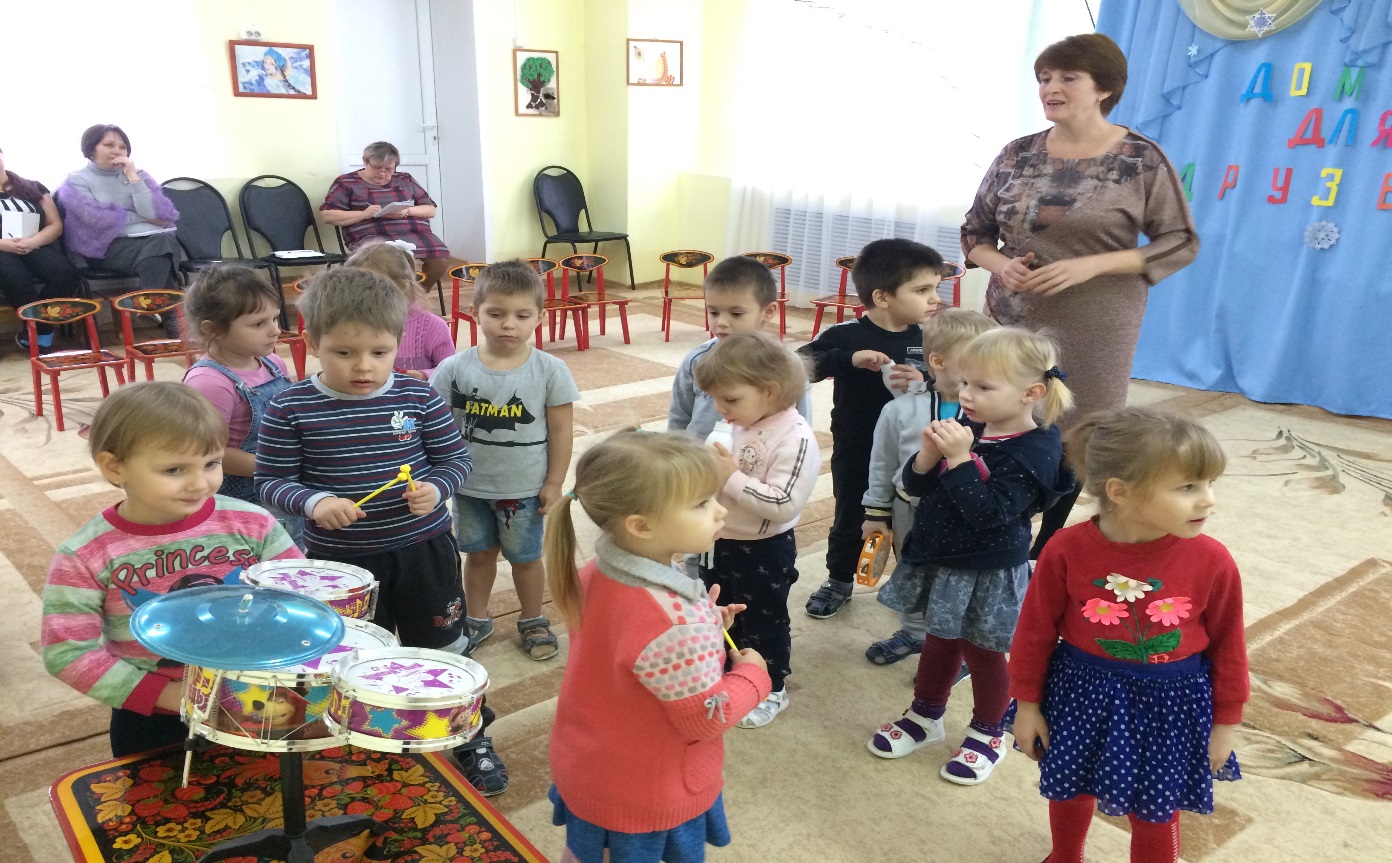  стучала – стучала…                    СТУЧАТЬ ПО БАРАБАНУЕле вырвалась!И скорей домой побежала.                    БАРАБАНИТЬ ПАЛЬЦАМИБежала , бежала и заблудилась.Пустите меня к себе жить, пожалуйста. Конечно, заходи в домик.Кто -то к нам ещё спеши. Да это бурый мишка.-Я бурый Мишка. Пришёл к вам ,малышки.Пустите меня к себе, пожалуйста .А то на улице очень холодно.-Заходи, мишка, вместе веселее.-А что ты любишь?Я люблю всех превращать.Музыкально-ритмическое движение. «Превращалочка»Мы ходили, как ребята,Мы бежали ,как ребята.Будем мы теперь ходить как медвежата.Мы теперь не медвежата, а весёлые зайчата.Нет, мы вовсе не зайчата.А пушистые лисята.Вот теперь мы не лисички, а все маленькие птичкиУлетели птички- ш-ш-ш!Пусть вы будете малыши.Скажем мишке «Спасибо» за твои превращения. Вот так зайка обрёл себе друзей . Он подружился с лягушкой, лисичкой, медвежонком благодаря волшебным словам. Ребята, а если к вам придут зверушки  зимой, вы их пустите к себе ? А что вы им скажите? А что надо гостям предложить? Молодцы ребята, что вы не оставите в такую холодную погоду никого на улице. Всегда надо ко всем относиться с уважением и относиться ко всем с добротой. Тогда о вас скажут, что вы очень добрые и вежлевые.Подготовила Музыкальный руководитель Михеева Ю.П. 2020год.                   1 группа                                                          2 группаЖили-были три утенка  -   хлопки восьмыми    Пик, Пак, Пок  - притопы  Хорошо и дружно жили - хлопки восьмыми    Пик, Пак, Пок   - притопыКак-то утром на рыбалку   - хлопки восьмыми                                                                 Пик, Пак, Пок   - притопыЗашагали вперевалку    - хлопки восьмыми            Пик, Пак, Пок   - притопыНаловили много рыбы    - хлопки восьмыми                                                                     Пик, Пак, Пок   - притопы И еще поймать могли бы  - хлопки                                                                                   восьмыми                                                                Пик, Пак, Пок   - притопыСъели дружно все до крошки   - хлопки восьмыми                                                           Пик, Пак, Пок   - притопыКроме маленькой рыбешки – хлопки восьмымиПик, Пак, Пок   - притопы